	ANALISIS KEMAMPUAN PENALARAN MATEMATIKA SISWA KELAS X-I PADA MATERI POKOK LOGIKA MATEMATIKA DI  MAN TULUNGAGUNG 1 SEMESTER GENAP TAHUN AJARAN 2010-2011SKRIPSI 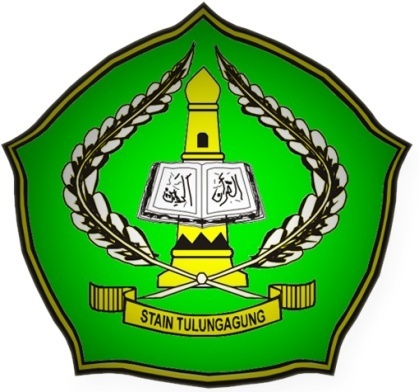 Oleh:ROICHATUL NAIMNIM. 3214073062PROGRAM STUDI PENDIDIKAN MATEMATIKA JURUSAN TARBIYAHSEKOLAH TINGGI AGAMA ISLAM NEGERI(STAIN) TULUNGAGUNG2011ANALISIS KEMAMPUAN PENALARAN MATEMATIKA SISWA KELAS X-I PADA MATERI POKOK LOGIKA MATEMATIKA DI  MAN TULUNGAGUNG 1 SEMESTER GENAP TAHUN AJARAN 2010-2011SKRIPSIDiajukan Kepada Sekolah Tinggi Agama Islam Negeri (STAIN) Tulungagung Untuk Memenuhi Salah Satu Persyaratan Dalam Menyelesaikan Program Sarjana Strata Satu Ilmu TarbiyahOleh:ROICHATUL NAIMNIM. 3214073062PROGRAM STUDI PENDIDIKAN MATEMATIKA JURUSAN TARBIYAH SEKOLAH TINGGI AGAMA ISLAM NEGERI (STAIN) TULUNGAGUNGJUNI 2011PERSETUJUAN PEMBIMBINGSrkripsi dengan judul “Analisis Kemampuan Penalaran Matematika Siswa Kelas X-I pada Materi Pokok Logika Matematika di Madrasah Aliyah Negeri Tulungagung 1 Semester Genap Tahun Ajaran 2010-2011” yang ditulis oleh Roichatul Naim ini telah diperiksa dan disetujui untuk diujikan.Tulungagung, 04 Juni 2011PembimbingMaryono, M.Pd.NIP. 19810330 200501 1 007PENGESAHANSkripsi dengan judul “Analisis Kemampuan Penalaran Matematika Kelas X-I pada Materi Pokok Logika Matematika di MAN Tulungagung 1 Semester Genap Tahun Ajaran 2010-2011” yang ditulis oleh Roichatul Naim ini telah dipertahankan di depan Dewan Penguji Skripsi STAIN Tulungagung pada hari Jumat, tanggal 17 Juni 2011 dan dapat diterima sebagai salah satu persyaratan untuk menyelesaikan Program Sarjana Strata Satu dalam Ilmu Pendidikan Islam.Dewan Penguji Skripsi                             Ketua,				      	   Sekretaris,Dra. Hj. Umy Zahroh, M.Kes		           Maryono, M.Pd.NIP. 19690719 200003 2 002 	     	NIP. 19810330 200501 1 007Penguji UtamaDr. Eni Setyowati, S.Pd., MM           NIP. 19760506 200604 2 002Tulungagung, 17 Juni 2011Mengesahkan,STAIN TulungagungKetua,Dr. Maftukhin, M.AgNIP. 19670717 200003 1 002MOTTOلاغنى كالعقل، ولافقر كالجهل، ولاميراث كالأدب، ولاظهير كالمشاورة.Tiada kekayaan lebih utama daripada akal, tiada kepapaan lebih menyedihkan daripada kebodohan, tiada warisan lebih baik daripada pendidikan, dan tiada pembantu lebih baik daripada musyawarah.HALAMAN PERSEMBAHANSkripsi ini penulis persembahkan untuk yang telah memberikan dukungan dan semangat hingga penulis dapat menyelesaikan skripsi ini.Bapak dan Ibuku (Toyib dan Kayah) yang selalu membimbing, memberiku kasih sayang dan selalu mendo’akanku.Dosen-dosen STAIN Tulungagung, khususnya dosen TMT yang terhormat, terimakasih atas ilmu dan bimbingannya.Kakak dan Adikku (Mutoharoh & Ihsan) yang sangat aku sayangi yang telah menemaniku selama ini.Masku yang telah membantuku dalam menyelesaikan skripsi iniTeman-temanku TMT (Tadris Matematika) yang telah berbagi suka dan duka bersamaku selama ini.Almamaterku STAIN Tulungagung yang aku banggakan.Semua pihak yang tidak dapat ku sebutkan satu persatu demi kelancaran penyusunan skripsi ini.KATA PENGANTARPuji syukur alhamdulillah penulis panjatkan ke hadirat Allah atas segala karunianya sehingga laporan penelitian ini dapat terselesaikan. Sholawat dan salam semoga senantiasa abadi tercurahkan kepada Nabi Muhammad dan umatnya.Sehubungan dengan selesainya penulisan skripsi ini maka penulis mengucapkan terima kasih kepada:Bapak Dr. Maftukhin, M.Ag, selaku Ketua STAIN Tulungagung.Bapak Prof. DR. H. Imam Fuadi, M.Ag, selaku Pembantu Ketua I STAIN Tulungagung.Bapak Abd. Aziz, M.Pd.I, selaku Kepala Jurusan Tarbiyah.Ibu Dra. Hj. Umy Zahroh, M.Kes, selaku Kepala Program Studi Tadris Matematika.Bapak Maryono, M.Pd, selaku pembimbing yang juga telah memberikan pengarahan dan koreksi sehingga penelitian dapat terselesaikan sesuai waktu yang direncanakan.Semua pihak yang telah membantu terselesaikannya penulisan laporan penelitian ini.Dengan penuh harap semoga jasa kebaikan mereka diterima Allah dan tercatat sebagai ‘amal shalih.Akhirnya, karya ini penulis suguhkan kepada segenap pembaca, dengan harapan adanya saran dan kritik yang bersifat konstruktif demi pengembangan dan perbaikan, serta pengembangan lebih sempurna dalam kajian-kajian pendidikan islam pada umumnya dan matematika pada khususnya.Semoga karya ini bermanfaat dan mendapat ridla Allah, amiin.Tulungagung, 04 Juni 2011    Penulis   Roichatul NaimDAFTAR ISIHALAMAN JUDUL LUAR		iHALAMAN JUDUL DALAM		iiHALAMAN PERSETUJUAN		iiiHALAMAN PENGESAHAN		ivMOTTO		vHALAMAN PERSEMBAHAN		viKATA PENGANTAR		viiDAFTAR ISI		viiiDAFTAR TABEL		xDAFTAR LAMPIRAN		xiABSTRAK		xii BAB 	I	PENDAHULUANA.	Latar Belakang Masalah		1B.	Rumusan Masalah		5C.	Tujuan dan Kegunaan Penelitian		6D.	Sistematika Skripsi		7BAB	II 	KAJIAN PUSTAKAA.	Hakekat Matematika		9B.	Proses Belajar Mengajar Matematika		15C.	Taksonomi Pendidikan.		18D.	Penalaran Matematika		24E. 	Materi Pokok Logika Matematika		26BAB 	III  	METODE PENELITIANA.	Pola/Jenis Penelitian		33B.	Lokasi Penelitian		35C.	Kehadiran Peneliti		35D.	Data dan Sumber Data		36E.	Prosedur Pengumpulan Data		37F.	Tehnik Analisis Data		40G. 	Pengecekan Keabsahan Temuan		42		H.	  Tahap-tahap Penelitian		43BAB 	IV 	LAPORAN HASIL PENELITIANA.	Deskripsi Singkat Tentang Obyek Penelitian		45B.	Paparan Data dan Analisis Data		54C.	Temuan Penelitian		78D.	Pembahasan Hasil Penelitian		79BAB      V	PENUTUPA.	Kesimpulan		86B.	Saran		86DAFTAR PUSTAKALAMPIRAN	DAFTAR TABELTabel 	2.1 	Kebenaran Ingkaran atau Negasi		27Tabel 	2.2 	Kebenaran Disjungsi		28Tabel 	2.3 	Kebenaran Konjungsi		28Tabel 	2.4 	Kebenaran Implikasi		29Tabel 	2.5 	Kebenaran Biimplikasi		30Tabel 	3.1 	Interpretasi Tingkat Kemampuan Penalaran Matematika		41Tabel 	4.1 	Jumlah Siswa di MAN Tulungagung 1		47Tabel	4.2	Nama Guru/Karyawan MAN Tulungagung 1		48Tabel     	4.3 	Hasil Tes Kemampuan Penalaran Matematika		57Tabel 	4.4	Hasil Tes Kemampuan Penalaran Matematika pada Tahap Analisis	.	72Tabel	4.5	Hasil Tes Kemampuan Penalaran Matematika pada Tahap Sintesis		74Tabel	4.6	Hasil Tes Kemampuan Penalaran Matematika pada Tahap Evaluasi		76Tabel	4.7	Rekapitulasi Hasil Kemampuan Penalaran Matematika		77DAFTAR LAMPIRAN Lamp. 1 		Pedoman Observasi		91Lamp. 2		Objek Dokumentasi		92Lamp. 3		Pedoman Interview		93Lamp. 4		Butir-butir Soal, Kunci Jawaban, dan Pedoman Penskoran		94Lamp. 5		Tabel Indikator Kemampuan Penalaran Matematika		97Lamp. 6		Dokumentasi Penelitian		98Lamp. 7      Daftar Hadir Siswa		100Lamp. 8    	Jadwal Penelitian		101Lamp. 9		Hasil Wawancara dengan Siswa		102Kartu Bimbingan Skripsi		106Validasi Instrumen Penelitian		107Hasil Jawaban Tes Siswa		113Formulir Pengajuan Judul Proposal Skripsi		125Surat Izin Bimbingan 		126Surat Izin Penelitian 		127Surat Keterangan Mengadakan Penelitian 		128Pernyataan Keaslian Tulisan 		129Daftar Riwayat Hidup		130ABSTRAKRoichatul Naim, 3214073062, 2011. Analisis Kemampuan Penalaran Matematika Siswa Kelas X-I pada Materi Pokok Logika Matematika Semester Genap Tahun Ajaran 2010-2011. Jurusan Tarbiyah, Program Studi Pendidikan Matematika (PMT), STAIN Tulungagung, Pembimbing: Maryono, M.Pd.Kata Kunci	:	Analisis, Kemampuan Penalaran Matematika, Logika MatematikaPenelitian dalam skripsi ini dilatarbelakangi oleh tujuan pembelajaran matematika di sekolah yang menekankan pada penalaran yang logis, rasional, dan kritis. Penalaran digunakan dalam pembelajaran matematika sekolah karena penalaran merupakan proses mental dalam mengembangkan penilaian dari beberapa fakta atau prinsip. Penalaran adalah proses berfikir yang dilakukan dengan satu cara untuk menarik kesimpulan. Materi pokok Logika Matematika memerlukan penalaran matematika. Oleh sebab itu peneliti melakukan penelitian tentang kemampuan penalaran matematika siswa pada materi pokok Logika Matematika. Penelitian ini dilaksanakan di kelas X-I MAN Tulungagung 1.Permasalahan (1) Bagaimanakah tingkat kemampuan penalaran matematika siswa kelas X-I MAN Tulungagung 1 pada materi pokok logika matematika pada tahap analisis? (2) Bagaimanakah tingkat kemampuan penalaran matematika siswa kelas X-I MAN Tulungagung 1 pada materi pokok logika matematika pada tahap sintesis? (3) Bagaimanakah tingkat kemampuan penalaran matematika siswa kelas X-I MAN Tulungagung 1 pada materi pokok logika matematika pada tahap evaluasi?Tujuan Penelitian (1) Untuk mengetahui tingkat kemampuan penalaran matematika siswa kelas X-I MAN Tulungagung 1 pada materi pokok logika matematika pada tahap analisis, (2) Untuk mengetahui tingkat kemampuan penalaran matematika siswa kelas X-I MAN Tulungagung 1 pada materi pokok logika matematika pada tahap sintesis, (3) Untuk mengetahui tingkat kemampuan penalaran matematika siswa kelas X-I MAN Tulungagung 1 pada materi pokok logika matematika pada tahap evaluasi.Pola penelitian dalam penelitian ini adalah penelitian deskriptif. Sumber data dalam penelitian deskriptif ini adalah siswa kelas X-I MAN Tulungagung 1 sebagai sumber data primer, sedangkan sumber data sekundernya adalah dokumen hasil tes penalaran matematika. Metode pengumpulan data (1) Observasi, (2) Wawancara, (3) Tes, (4) Dokumentasi. Teknik analisis data yang digunakan yaitu tehnik analisis deskriptif induktif, sedangkan untuk data tes menggunakan rumus penilaian dengan persen.Hasil Penelitian Tingkat kemampuan penalaran matematika siswa kelas X-I pada materi pokok logika matematika tahap analisis berkriteria cukup baik yaitu sebesar ; Tingkat kemampuan penalaran matematika siswa kelas X-I pada materi pokok logika matematika tahap sintesis berkriteria agak baik yaitu sebesar ; Tingkat kemampuan penalaran matematika siswa kelas X-I pada materi pokok logika matematika tahap evaluasi berkriteria kurang baik yaitu sebesar ; Prosentase tingkat kemampuan penalaran matematika siswa kelas X-I pada materi pokok logika matematika yang tertinggi ada pada tahap analisis; Prosentase tingkat kemampuan penalaran matematika siswa kelas X-I pada materi pokok logika matematika yang terendah ada pada tahap evaluasi.